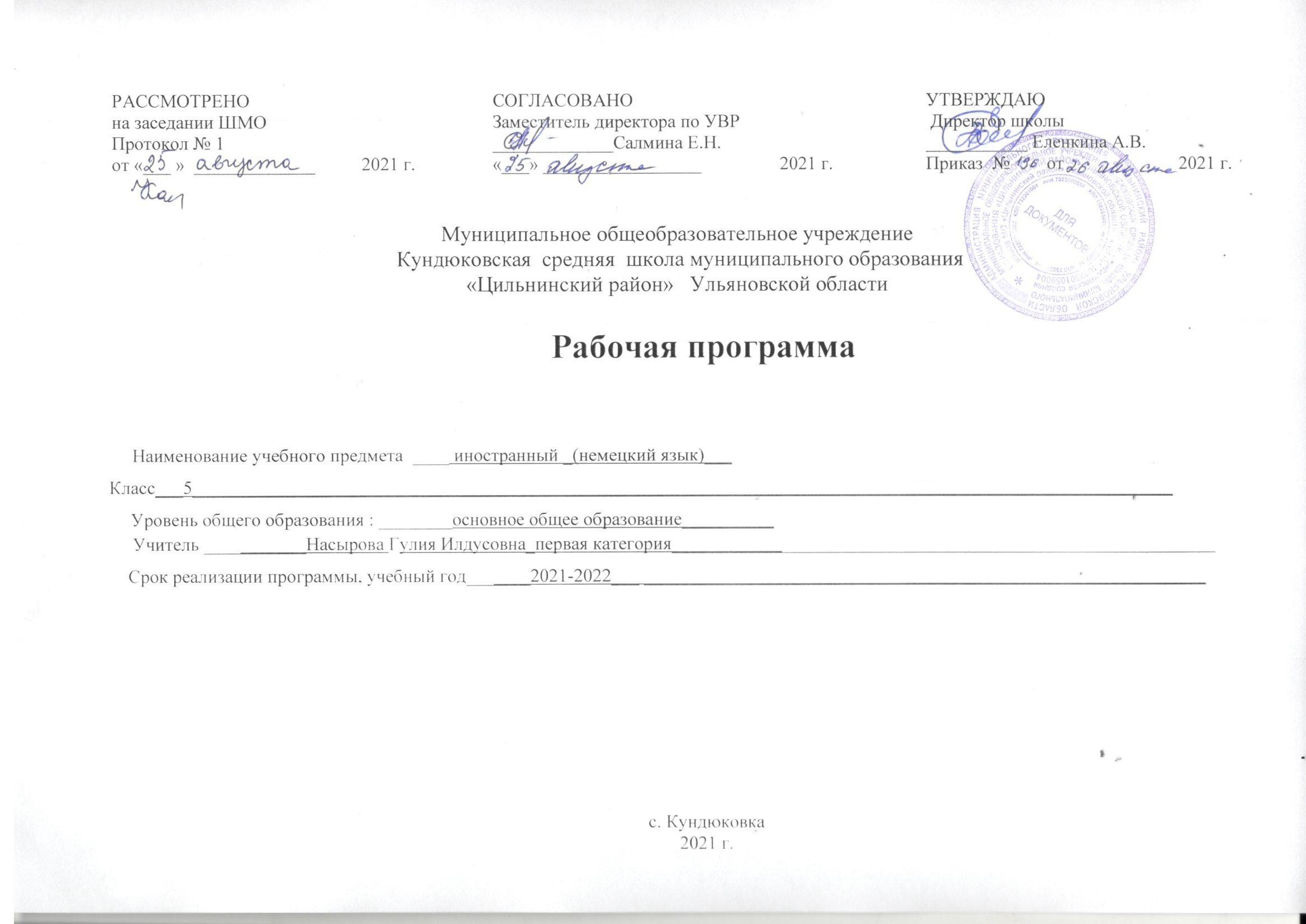 Планируемые результаты освоения учебного предмета.Личностные  результаты обучения:1) воспитание российской гражданской идентичности: патриотизма, уважения к Отечеству, прошлое и настоящее многонационального народа России; осознание своей этнической принадлежности, знание истории, языка, культуры своего народа, своего края, основ культурного наследия народов России и человечества; усвоение гуманистических, демократических и традиционных ценностей многонационального российского общества; воспитание чувства ответственности и долга перед Родиной;2) формирование ответственного отношения к учению, готовности и способности обучающихся к саморазвитию и самообразованию на основе мотивации к обучению и познанию, осознанному выбору и построению дальнейшей индивидуальной траектории образования на базе ориентировки в мире профессий и профессиональных предпочтений с учетом устойчивых познавательных интересов, а также на основе формирования уважительного отношения к труду, развития опыта участия в социально значимом труде;3) формирование целостного мировоззрения, соответствующего современному уровню развития науки и общественной практики, учитывающего социальное, культурное, языковое, духовное многообразие современного мира;4) формирование осознанного, уважительного и доброжелательного отношения к другому человеку, его мнению, мировоззрению, культуре, языку, вере, гражданской позиции, к истории, культуре, религии, традициям, языкам, ценностям народов России и народов мира; готовности и способности вести диалог с другими людьми и достигать в нем взаимопонимания;5) освоение социальных норм, правил поведения, ролей и форм социальной жизни в группах и сообществах, включая взрослые и социальные сообщества; участие в школьном самоуправлении и общественной жизни в пределах возрастных компетенций с учетом региональных, этнокультурных, социальных и экономических особенностей;6) развитие морального сознания и компетентности в решении моральных проблем на основе личностного выбора, формирование нравственных чувств и нравственного поведения, осознанного и ответственного отношения к собственным поступкам;7) формирование коммуникативной компетентности в общении и сотрудничестве со сверстниками, детьми старшего и младшего возраста, взрослыми в процессе образовательной, общественно полезной, учебно-исследовательской, творческой и других видов деятельности;8) формирование ценности здорового и безопасного образа жизни; усвоение правил индивидуального и коллективного безопасного поведения в чрезвычайных ситуациях, угрожающих жизни и здоровью людей, правил поведения на транспорте и на дорогах;9) формирование основ экологической культуры, соответствующей современному уровню экологического мышления, развитие опыта экологически ориентированной рефлексивно-оценочной и практической деятельности в жизненных ситуациях;10) осознание значения семьи в жизни человека и общества, принятие ценности семейной жизни, уважительное и заботливое отношение к членам своей семьи;11) развитие эстетического сознания через освоение художественного наследия народов России и мира, творческой деятельности эстетического характера.Метапредметные результаты обучения:1) умение самостоятельно определять цели своего обучения, ставить и формулировать для себя новые задачи в учебе и познавательной деятельности, развивать мотивы и интересы своей познавательной деятельности;2) умение самостоятельно планировать пути достижения целей, в том числе альтернативные, осознанно выбирать наиболее эффективные способы решения учебных и познавательных задач;3) умение соотносить свои действия с планируемыми результатами, осуществлять контроль своей деятельности в процессе достижения результата, определять способы действий в рамках предложенных условий и требований, корректировать свои действия в соответствии с изменяющейся ситуацией;4) умение оценивать правильность выполнения учебной задачи, собственные возможности ее решения;5) владение основами самоконтроля, самооценки, принятия решений и осуществления осознанного выбора в учебной и познавательной деятельности;6) умение определять понятия, создавать обобщения, устанавливать аналогии, классифицировать, самостоятельно выбирать основания и критерии для классификации, устанавливать причинно-следственные связи, строить логическое рассуждение, умозаключение (индуктивное, дедуктивное и по аналогии) и делать выводы;7) умение создавать, применять и преобразовывать знаки и символы, модели и схемы для решения учебных и познавательных задач;8) смысловое чтение;9) умение организовывать учебное сотрудничество и совместную деятельность с учителем и сверстниками; работать индивидуально и в группе: находить общее решение и разрешать конфликты на основе согласования позиций и учета интересов; формулировать, аргументировать и отстаивать свое мнение;10) умение осознанно использовать речевые средства в соответствии с задачей коммуникации для выражения своих чувств, мыслей и потребностей; планирования и регуляции своей деятельности; владение устной и письменной речью, монологической контекстной речью ; 11) формирование и развитие компетентности в области использования информационно-коммуникационных технологий (далее - ИКТ компетенции); развитие мотивации к овладению культурой активного пользования словарями и другими поисковыми системами;12) формирование и развитие экологического мышления, умение применять его в познавательной, коммуникативной, социальной практике и профессиональной ориентации. Предметные результаты:1) формирование дружелюбного и толерантного отношения к ценностям иных культур, оптимизма и выраженной личностной позиции в восприятии мира, в развитии национального самосознания на основе знакомства с жизнью своих сверстников в других странах, с образцами зарубежной литературы разных жанров, с учетом достигнутого обучающимися уровня иноязычной компетентности;2) формирование и совершенствование иноязычной коммуникативной компетенции; расширение и систематизация знаний о языке, расширение лингвистического кругозора и лексического запаса, дальнейшее овладение общей речевой культурой;3) достижение допорогового уровня иноязычной коммуникативной компетенции;4) создание основы для формирования интереса к совершенствованию достигнутого уровня владения изучаемым иностранным языком, в том числе на основе самонаблюдения и самооценки, к изучению второго/третьего иностранного языка, к использованию иностранного языка как средства получения информации, позволяющей расширять свои знания в других предметных областях.А.  В коммуникативной сфере (то есть владение вторым иностранным языком как средством общения):Речевая компетенция в следующих видах речевой деятельности: говорении• умение начинать, вести/поддерживать и заканчивать различные виды диалогов в стандартных ситуациях общения, соблюдая нормы речевого этикета, при необходимости переспрашивая, уточняя;• умение расспрашивать собеседника и отвечать на его вопросы, высказывая своё мнение, просьбу, отвечать на предложение собеседника согласием/отказом, опираясь на изученную тематику и усвоенный лексико-грамматический материал;• рассказывать о себе, своей семье, друзьях, своих интересах и планах на будущее;• сообщать краткие сведения о своём городе/селе, о своей стране и странах изучаемого языка;• описывать события/явления, уметь передавать основное содержание, основную мысль прочитанного или услышанного, выражать своё отношение к прочитанному/услышанному, давать краткую характеристику персонажей;аудировании• воспринимать на слух и полностью понимать речь учителя, одноклассников;• воспринимать на слух и понимать основное содержание несложных аутентичных аудио- и видеотекстов, относящихся к разным коммуникативным типам речи (сообщение/интервью);• воспринимать на слух и выборочно понимать с опорой на языковую догадку и контекст краткие, несложные аутентичные прагматические аудио- и видеотексты с выделением нужной/ интересующей информации;чтении•читать аутентичные тексты разных жанров и стилей с пониманием основного содержания;• читать несложные аутентичные тексты разных жанров и стилей с полным и точным пониманием и с использованием различных приёмов смысловой переработки текста (выборочного перевода, языковой догадки, в том числе с опорой на первый иностранный язык), а также справочных материалов;• читать аутентичные тексты с выборочным пониманием нужной/интересующей информации;письменной речи• заполнять анкеты и формуляры;• писать поздравления, личные письма с опорой на образец с употреблением формул речевого этикета, принятых в странах изучаемого языка;• составлять план, тезисы устного или письменного сообщения.Языковая компетенция (владение языковыми средствами и действиями с ними):• применение правил написания изученных слов;• адекватное произношение и различение на слух всех звуков второго иностранного языка; соблюдение правильного ударения в словах и фразах;• соблюдение ритмико-интонационных особенностей предложений различных коммуникативных типов (утвердительное, вопросительное, отрицательное, повелительное); правильное членение предложений на смысловые группы;• распознавание и употребление в речи изученных лексических единиц (слов в их основных значениях, словосочетаний, реплик-клише речевого этикета);• знание основных способов словообразования (аффиксация, словосложение, конверсия);• понимание явлений многозначности слов второго иностранного языка, синонимии, антонимии и лексической сочетаемости;• распознавание и употребление в речи основных морфологических форм и синтаксических конструкций второго иностранного языка; знание признаков изученных грамматических явлений (временных форм глаголов, модальных глаголов и их эквивалентов, артиклей, существительных, степеней сравнения прилагательных и наречий, местоимений, числительных, предлогов);• знание основных различий систем второго иностранного, первого иностранного и русского/родного языков.Социокультурная компетенция• знание национально-культурных особенностей речевого и неречевого поведения в своей стране и странах изучаемого языка; их применение в стандартных ситуациях формального и неформального межличностного и межкультурного общения;• распознавание и употребление в устной и письменной речи основных норм речевого этикета (реплик-клише, наиболее распространённой оценочной лексики), принятых в странах изучаемого языка;• знание употребительной фоновой лексики и реалий страны изучаемого языка; знакомство с образцами художественной, публицистической и научно-популярной литературы;• понимание важности владения несколькими иностранными языками в современном поликультурном мире;• представление об особенностях образа жизни, быта, культуры стран второго изучаемого иностранного языка, о всемирно известных достопримечательностях, выдающихся людях и их вкладе в мировую культуру;• представление о сходстве и различиях в традициях своей страны и стран изучаемых иностранных языков.Компенсаторная компетенцияУмение выходить из трудного положения в условиях дефицита языковых средств при получении и приёме информации за счёт использования контекстуальной догадки, в том числе с опорой на первый иностранный язык, игнорирования языковых трудностей, переспроса, словарных замен, жестов, мимики.Б. 	В познавательной сфере:• умение сравнивать языковые явления родного и изучаемых иностранных языков на уровне отдельных грамматических явлений, слов, словосочетаний, предложений;• владение приёмами работы с текстом: умение пользоваться определённой стратегией чтения/аудирования в зависимости от коммуникативной задачи (читать/слушать текст с разной глубиной понимания);• умение действовать по образцу/аналогии при выполнении упражнений и составлении собственных высказываний в пределах изучаемой тематики;• готовность и умение осуществлять индивидуальную и совместную проектную работу;•умение пользоваться справочным материалом (грамматическими и лингвострановедческими справочниками, двуязычными и толковыми словарями, мультимедийными средствами);• владение способами и приёмами дальнейшего самостоятельного изучения иностранных языков.В.       В ценностно-ориентационной сфере:• представление о языке как средстве выражения чувств, эмоций, как основе культуры мышления;• представление о целостном полиязычном, поликультурном мире, осознание места и роли родного и иностранных языков в этом мире как средства общения, познания, самореализации и социальной адаптации;• приобщение к ценностям мировой культуры как через источники информации на иностранном языке, в том числе мультимедийные, так и через участие в школьных обменах, туристических поездках и т. д.;• достижение взаимопонимания в процессе устного и письменного общения с носителями иностранного языка, установления межличностных и межкультурных контактов в доступных пределах.Г.     В эстетической сфере:• владение элементарными средствами выражения чувств и эмоций на втором иностранном языке;• стремление к знакомству с образцами художественного творчества на втором иностранном языке и средствами изучаемого второго иностранного языка;• развитие чувства прекрасного при знакомстве с образцами живописи, музыки, литературы стран изучаемых иностранных языков.Д.      В трудовой сфереУмение рационально планировать свой учебный труд и работать в соответствии с намеченным планом. Е.     В физической сфереСтремление вести здоровый образ жизни (режим труда и отдыха, питание, спорт, фитнес).Настоящая программа по второму иностранному языку составлена из расчёта часов, указанных в БОП образовательных учреждений общего среднего образования (340 часов в 5—9 классах). Указанные выше особенности овладения вторым иностранным языком позволяют учащимся основной школы достичь общеевропейского допорогового уровня иноязычной коммуникативной компетенции (уровня А2 в терминах Совета Европы) в чтении и говорении, а в аудировании и в письменной речи приблизиться к пороговому уровню.Содержание учебного предметанемецкий язык как второй иностранный в 5 классеГлава 1. Знакомство/KennenlernenЛичные местоимения: ich, du, Sie. Глаголы: heißen, wohnen, mögen, sein.Вопросы с вопросительным словом (wie, was, wo, woher) и ответы на них.Порядок слов; интонация простого предложения.          Основная цель – научить обучающихся приветствовать людей; представляться и говорить, где живут; заполнять анкету; произносить имя по буквам; говорить, что они любят.Глава 2. Мой класс/Meine KlasseЛичные местоимения: er /sie, wir, ihr. Глаголы: kommen, heißen, mögen, sein. Определённый и неопределённый артикли: der, das, die, ein, eine. Притяжательные местоимения: mein, dein.Предлоги: in, auf.Числа; школьные принадлежности; названия некоторых школьных предметов. Ударение в предложении; интонация вопросительного предложения; словарное ударение.          Основная цель – научить обучающихся  называть числа от 0 до 1000; диктовать телефонные номера; говорить о людях и предметах; говорить, что они любят, а что нет.Глава 3. Животные/TiereСпряжение глаголов haben, sein. Вопросы без вопросительного слова. Винительный падеж. Множественное число существительных. Названия животных, цветов, континентов и частей света. Словарное ударение, краткие и долгие гласные.          Основная цель – научить обучающихся  говорить о животных; проводить интервью в классе; понимать текст о животных; описывать животных; называть цвета. Глава 4. Мой день в школе/Mein SchultagУказание времени. Порядок слов в предложениях с указанием времени. Предлоги: um, von ... bis, am. Названия часов, времени суток, дней недели, школьных предметов. Краткая и долгая гласная.                                                                                    Основная цель – научить обучающихся  называть дни недели и время суток; описывать свой распорядок дня; понимать и составлять тексты о школе.Глава 5. Хобби/HobbysГлаголы с изменяемой корневой гласной: fahren, lesen, sehen. Модальный глагол können. Глаголы с отделяемой приставкой, рамочная конструкция. Краткая и долгая гласная.                                                                                                                    Основная цель – научить обучающихся  говорить о хобби; договариваться о встрече; говорить, что они умеют, а что нет; спрашивать разрешения; читать и описывать статистические данные.Глава 6. Моя семья/Meine FamilieПритяжательные местоимения sein, ihr, unser. Профессии мужского и женского рода, слова, обозначающие родство. Произношение окончаний -er, -е.     Основная цель – научить обучающихся описывать картинку; рассказывать о семье; понимать текст о семье; говорить о профессиях.Глава 7. Сколько это стоит?/Was kostet das?Спряжение глаголов essen, treffen, möchten, порядок слов в предложении:   рамочная конструкция. Словосочетания, дифтонги ei, au.           Основная цель – научить обучающихся  называть цену; говорить, что они хотели бы купить; рассказывать о том, что им нравится, а что нет; находить информацию в тексте.Учебно-тематическое планированиеКалендарно - тематическое планированиеНомер урокаТема / содержаниеХарактеристика основных видов деятельностиХарактеристика основных видов деятельностиКол-вочасовИз них Номер урокаТема / содержаниеХарактеристика основных видов деятельностиХарактеристика основных видов деятельностиКол-вочасовПо плануПо фактуГлава I.  Знакомство (2,5 часа)Глава I.  Знакомство (2,5 часа)Глава I.  Знакомство (2,5 часа)Глава I.  Знакомство (2,5 часа)Глава I.  Знакомство (2,5 часа)1Как тебя зовут?Групповая  - обсуждение особенностей изучения второго иностранного языка. Индивидуальная - произнесение звуков немецкого языка.Фронтальная - произнесение приветствия  на немецком языке: Hallo! Guten Tag! Guten Morgen! Групповая  - обсуждение особенностей изучения второго иностранного языка. Индивидуальная - произнесение звуков немецкого языка.Фронтальная - произнесение приветствия  на немецком языке: Hallo! Guten Tag! Guten Morgen! 0,51Добрый день, как дела?Групповая – прослушивание диалога Знакомство». Фронтальная – произнесение фраз из диалога. Индивидуальная – разыгрывание ситуации «Знакомство». Групповая – прослушивание диалога Знакомство». Фронтальная – произнесение фраз из диалога. Индивидуальная – разыгрывание ситуации «Знакомство». 0,5Групповая – прослушивание диалога Знакомство». Фронтальная – произнесение фраз из диалога. Индивидуальная – разыгрывание ситуации «Знакомство». Групповая – прослушивание диалога Знакомство». Фронтальная – произнесение фраз из диалога. Индивидуальная – разыгрывание ситуации «Знакомство». 0,52Кто я?Групповая – задавание вопросов по теме «Знакомство» и ответы на них: Guten Tag! Wie geht es? Wie heiβt du? Wo wohnst du? Woher kommst du? Фронтальная - тренировка изученных речевых образцов; чтение. Индивидуальная – чтение, разыгрывание «Знакомства».Групповая – задавание вопросов по теме «Знакомство» и ответы на них: Guten Tag! Wie geht es? Wie heiβt du? Wo wohnst du? Woher kommst du? Фронтальная - тренировка изученных речевых образцов; чтение. Индивидуальная – чтение, разыгрывание «Знакомства».0,52Контроль аудирова-ния. Знакомство с алфавитомГрупповая  – знакомство с немецким алфавитом. Фронтальная – отрабатывание  орфографических навыков, чтения. Индивидуальная - называние своих имён по буквам.Групповая  – знакомство с немецким алфавитом. Фронтальная – отрабатывание  орфографических навыков, чтения. Индивидуальная - называние своих имён по буквам.0,53Что ты любишь делать?Групповая  – повторение алфавита и правил чтения. Фронтальная – говорение о своих любимых занятиях. Индивидуальная - разыгрывание диалогов.Групповая  – повторение алфавита и правил чтения. Фронтальная – говорение о своих любимых занятиях. Индивидуальная - разыгрывание диалогов.0,5Глава II. Мой класс (2,5 часа)Глава II. Мой класс (2,5 часа)Глава II. Мой класс (2,5 часа)Глава II. Мой класс (2,5 часа)Глава II. Мой класс (2,5 часа)3НовенькаяГрупповая  – произнесение новых слов за диктором. Фронтальная – активизация лексики устно. Индивидуальная -  активизация лексики на письме.Групповая  – произнесение новых лексических единиц. Глаголы в 3-м лице ед.ч. Фронтальная - говорение, расспрос о любимых и нелюбимых школьных предметах. Индивидуальная - говорение, расспрос о любимых и нелюбимых школьных предметах.Групповая  – произнесение новых слов за диктором. Фронтальная – активизация лексики устно. Индивидуальная -  активизация лексики на письме.Групповая  – произнесение новых лексических единиц. Глаголы в 3-м лице ед.ч. Фронтальная - говорение, расспрос о любимых и нелюбимых школьных предметах. Индивидуальная - говорение, расспрос о любимых и нелюбимых школьных предметах.0,54Контроль говорения. Школьные предметыГрупповая - проверка знаний спряжения слабых глаголов в настоящем времени в ед.ч.; слушание  диалога. Фронтальная - чтение диалога. Индивидуальная - повторения изученных слов по теме, чтение диалога.Групповая  - обсуждение притяжательных местоимений  mein, dein и формулирование правила спряжения глаголов в 1 и 2 лице мн.ч. Фронтальная - представление своих друзей. Индивидуальная - представление своих друзей.Групповая - проверка знаний спряжения слабых глаголов в настоящем времени в ед.ч.; слушание  диалога. Фронтальная - чтение диалога. Индивидуальная - повторения изученных слов по теме, чтение диалога.Групповая  - обсуждение притяжательных местоимений  mein, dein и формулирование правила спряжения глаголов в 1 и 2 лице мн.ч. Фронтальная - представление своих друзей. Индивидуальная - представление своих друзей.0,54Контроль чтения.   На переменеГрупповая - введение лексики; повторение грамматики; формулировка правила спряжения слабых глаголов в настоящем времени. Фронтальная – тренировка спряжения слабых глаголов в настоящем времени. Индивидуальная – контроль чтения.Групповая  - активизация лексического и грамматического материала в устной речи. Фронтальная – драматизация диалогов. Индивидуальная  -  активизация лексического и грамматического материала в письменной речи. Групповая - введение лексики; повторение грамматики; формулировка правила спряжения слабых глаголов в настоящем времени. Фронтальная – тренировка спряжения слабых глаголов в настоящем времени. Индивидуальная – контроль чтения.Групповая  - активизация лексического и грамматического материала в устной речи. Фронтальная – драматизация диалогов. Индивидуальная  -  активизация лексического и грамматического материала в письменной речи. 0,55Контроль письма. Цифры в стиле рэпГрупповая  - контроль письма. Введение числительных. Цифры до 20.  Фронтальная – первичная активизация числительных.  Индивидуальная - активизация числительных.    Групповая  - контроль письма. Введение числительных. Цифры до 20.  Фронтальная – первичная активизация числительных.  Индивидуальная - активизация числительных.    0,55Школьные принадлежности.    Контроль чтенияГрупповая  - знакомство с новой лексикой; обсуждение  определённых и неопределённых артиклей.  Фронтальная – разыгрывание мини-диалогов. Индивидуальная - написание списка своих  школьных принадлежностей; контроль чтения.Групповая  - знакомство с новой лексикой; обсуждение  определённых и неопределённых артиклей.  Фронтальная – разыгрывание мини-диалогов. Индивидуальная - написание списка своих  школьных принадлежностей; контроль чтения.0,5Глава III. Животные (2,5часа)Глава III. Животные (2,5часа)Глава III. Животные (2,5часа)Глава III. Животные (2,5часа)Глава III. Животные (2,5часа)6Такие разные животныеГрупповая  -  произнесение вслед за диктором  новых слов. Фронтальная – активизация новых слов. Групповая  -  речевой образец «Kommen aus». Выражение  « Ich glaube». Спряжение глаголов лов haben, sein. Фронтальная – использование новых слов в кратких высказываниях. Индивидуальная – высказывания по теме.Групповая  -  произнесение вслед за диктором  новых слов. Фронтальная – активизация новых слов. Групповая  -  речевой образец «Kommen aus». Выражение  « Ich glaube». Спряжение глаголов лов haben, sein. Фронтальная – использование новых слов в кратких высказываниях. Индивидуальная – высказывания по теме.0,56Животные и континенты. Контроль говоренияГрупповая  - чтение и слушание текстов. Спряжение глагола haben. Фронтальная – активизация глагола  haben. Индивидуальная – поиск в тексте верных и неверных высказываний, обсуждение, инсценирование диалога.Групповая  - чтение и слушание текстов. Спряжение глагола haben. Фронтальная – активизация глагола  haben. Индивидуальная – поиск в тексте верных и неверных высказываний, обсуждение, инсценирование диалога.0,57Мое любимое животное.Контроль письмаГрупповая  - грамматические игры. Фронтальная – рассказ о любимом животном. Индивидуальная-рассказ о любимом животномГрупповая  - активизация речевых образцов в устной речи. Фронтальная – повторение слов темы. Индивидуальная - активизация речевых образцов на письме.Групповая  - грамматические игры. Фронтальная – рассказ о любимом животном. Индивидуальная-рассказ о любимом животномГрупповая  - активизация речевых образцов в устной речи. Фронтальная – повторение слов темы. Индивидуальная - активизация речевых образцов на письме.0,57Контрольговорения.А у тебя есть домашнее животное?Групповая  - повторение изученной лексики.  Мн.ч. имени существительного. Фронтальная - беседы в режиме интервью «А у тебя есть домашнее животное?» Индивидуальная – беседа-интервью «А у тебя есть домашнее животное?»Групповая  - повторение изученной лексики.  Мн.ч. имени существительного. Фронтальная - беседы в режиме интервью «А у тебя есть домашнее животное?» Индивидуальная – беседа-интервью «А у тебя есть домашнее животное?»0,58Животные и цветаГрупповая  - произношение названия цветов. Соотношение животных и цвета.  Фронтальная – употребление новой лексики. Индивидуальная – написание названия цветов.Групповая  - повторение новых слов. Фронтальная – ведение диалога-расспроса  о  домашних животных. Парная -  ведение диалога-расспроса  о  домашних животных.Групповая  - произношение названия цветов. Соотношение животных и цвета.  Фронтальная – употребление новой лексики. Индивидуальная – написание названия цветов.Групповая  - повторение новых слов. Фронтальная – ведение диалога-расспроса  о  домашних животных. Парная -  ведение диалога-расспроса  о  домашних животных.0,5Глава IV. Мой день в школе  (2,5 часа)Глава IV. Мой день в школе  (2,5 часа)Глава IV. Мой день в школе  (2,5 часа)Глава IV. Мой день в школе  (2,5 часа)Глава IV. Мой день в школе  (2,5 часа)8Леа, просыпайся!Групповая  - аудирование; новая лексика.  Фронтальная - активизация лексики в устной речи. Индивидуальная - активизация лексики на письме.Групповая  - аудирование; новая лексика.  Фронтальная - активизация лексики в устной речи. Индивидуальная - активизация лексики на письме.0,59ВремяГрупповая  - повторение слов по теме.  Фронтальная   -   активизация лексики в устной речи. Индивидуальная - активизация лексики на письме. Групповая  - повторение слов Фронтальная – чтение текстов. Индивидуальная – контроль чтения текстов.Групповая  - повторение слов по теме.  Фронтальная   -   активизация лексики в устной речи. Индивидуальная - активизация лексики на письме. Групповая  - повторение слов Фронтальная – чтение текстов. Индивидуальная – контроль чтения текстов.0,59День в школеГрупповая  - отработка  предлогов bis, von, am, um. Фронтальная – активизация лексики  в устной  речи. Индивидуальная - активизация лексики  в  письменной речи. Групповая  - аудирование текста. Фронтальная – чтение. Парная - составление мини-диалогов. Индивидуальная - выписывание из текста основной информации; аудирование с контролем полного понимания текста.Групповая  - отработка  предлогов bis, von, am, um. Фронтальная – активизация лексики  в устной  речи. Индивидуальная - активизация лексики  в  письменной речи. Групповая  - аудирование текста. Фронтальная – чтение. Парная - составление мини-диалогов. Индивидуальная - выписывание из текста основной информации; аудирование с контролем полного понимания текста.0,510Любимый школьный предметГрупповая  - работа над произносительной стороной речи. Фронтальная – чтение, вычленение из текста деталей, чтение с полным пониманием прочитанного. Индивидуальная - написание сообщения по образцу.Групповая  - повторение лексики. Фронтальная - расспрос о распорядке дня. Индивидуальная - заполнение анкеты, описание своих выходных; контроль письма.Групповая  - работа над произносительной стороной речи. Фронтальная – чтение, вычленение из текста деталей, чтение с полным пониманием прочитанного. Индивидуальная - написание сообщения по образцу.Групповая  - повторение лексики. Фронтальная - расспрос о распорядке дня. Индивидуальная - заполнение анкеты, описание своих выходных; контроль письма.0,510Твой  школьный день. Контроль аудированияГрупповая - восприятие на слух текста. Фронтальная –  высказывания по тексту. Индивидуальная - выполнение задания к тексту.Групповая  - восприятие на слух текста. Фронтальная - высказывания по тексту. Индивидуальная - выполнение задания к тексту; контроль аудирования.Групповая - восприятие на слух текста. Фронтальная –  высказывания по тексту. Индивидуальная - выполнение задания к тексту.Групповая  - восприятие на слух текста. Фронтальная - высказывания по тексту. Индивидуальная - выполнение задания к тексту; контроль аудирования.0,5Тема V. Хобби (2,5 часа)Тема V. Хобби (2,5 часа)Тема V. Хобби (2,5 часа)Тема V. Хобби (2,5 часа)Тема V. Хобби (2,5 часа)11Свободное времяГрупповая  - аудирование новой лексики. Фронтальная - активизация лексики  в устной речи. Индивидуальная – написание лексики.Групповая  - аудирование диалога.  Парная  – чтение диалога. Индивидуальная – поиск правильных высказываний, заполнение пропусков.Групповая  - аудирование новой лексики. Фронтальная - активизация лексики  в устной речи. Индивидуальная – написание лексики.Групповая  - аудирование диалога.  Парная  – чтение диалога. Индивидуальная – поиск правильных высказываний, заполнение пропусков.0,511Хобби.Контроль письмаГрупповая  - аудирование текста, глаголы с отделяемыми приставками. Фронтальная – чтение текста. Индивидуальная - письменная речь на основе прочитанного текста; контроль письма.Групповая  -  повторение грамматики темы.Фронтальная – чтение диалога и беседа по нему. Индивидуальная - запись информации с использованием новой грамматики; контроль письма.Групповая  - аудирование текста, глаголы с отделяемыми приставками. Фронтальная – чтение текста. Индивидуальная - письменная речь на основе прочитанного текста; контроль письма.Групповая  -  повторение грамматики темы.Фронтальная – чтение диалога и беседа по нему. Индивидуальная - запись информации с использованием новой грамматики; контроль письма.0,512Чем тебе больше нравится заниматься?Групповая  - работа над произносительной стороной речи. Фронтальная - отработка грамматического материала в упражнениях. Парная - беседы  в мини-диалогах о своих любимых занятиях, употребляя новую грамматику. Групповая  - работа над произносительной стороной речи. Фронтальная - отработка грамматического материала в упражнениях. Парная - беседы  в мини-диалогах о своих любимых занятиях, употребляя новую грамматику. 0,512А у тебя какое хобби?Групповая  - спряжение сильных глаголов. Фронтальная - спряжение сильных глаголов в настоящем времени в устных высказываниях по теме. Индивидуальная – запись спряжения сильных глаголов в настоящем.Групповая - аудирование. Фронтальная –обобщение информации из рассказов немецких школьников о своих увлечениях. Индивидуальная- запись обобщённых данных.Групповая  - спряжение сильных глаголов. Фронтальная - спряжение сильных глаголов в настоящем времени в устных высказываниях по теме. Индивидуальная – запись спряжения сильных глаголов в настоящем.Групповая - аудирование. Фронтальная –обобщение информации из рассказов немецких школьников о своих увлечениях. Индивидуальная- запись обобщённых данных.0,513Чем занимается немецкая молодёжь в свободное время? Контроль чтенияГрупповая  - знакомство с выражениями  nicht so gern,   fast alle, nur. Фронтальная - активизация грамматики и лексики в новой речевой ситуации. Индивидуальная - выразительное чтение; контроль чтения.Фронтальная – использование приобретенных лексических и грамматических знаний в новой речевой ситуации. Парная -  выразительное чтение. Индивидуальная - выразительное чтение; контроль чтения.Групповая  - знакомство с выражениями  nicht so gern,   fast alle, nur. Фронтальная - активизация грамматики и лексики в новой речевой ситуации. Индивидуальная - выразительное чтение; контроль чтения.Фронтальная – использование приобретенных лексических и грамматических знаний в новой речевой ситуации. Парная -  выразительное чтение. Индивидуальная - выразительное чтение; контроль чтения.0,5Глава VI. Моя семья  (2 часа)Глава VI. Моя семья  (2 часа)Глава VI. Моя семья  (2 часа)Глава VI. Моя семья  (2 часа)Глава VI. Моя семья  (2 часа)13Кто есть ктоГрупповая  - аудирование новой лексики. Фронтальная - первичная активизация лексики. Индивидуальная - записывание лексики.Групповая  - аудирование  диалога. Парная – инсценирование  диалога. работа по его усложнению. Индивидуальная – заполнение  пропусков, ответы на вопросы.Групповая  - аудирование новой лексики. Фронтальная - первичная активизация лексики. Индивидуальная - записывание лексики.Групповая  - аудирование  диалога. Парная – инсценирование  диалога. работа по его усложнению. Индивидуальная – заполнение  пропусков, ответы на вопросы.0,514Семейные фотографииГрупповая  - повторение лексики, работа со словарём. Фронтальная - ведение устной подготовленной речи. Индивидуальная - запись слов по теме.Групповая  - повторение лексики, работа со словарём. Фронтальная - ведение устной подготовленной речи. Индивидуальная - запись слов по теме.0,514ПрофессииГрупповая  - аудирование нового лексического материала по теме, проговаривание новой  лексики темы. Фронтальная - активизация нового лексического материала по теме. Индивидуальная – запись новых слов.Групповая  - активизация новых слов. Фронтальная – называние профессий близких родственников. Парная – расспрос соседа по парте о профессиях его родственников. Индивидуальная – расспрос одноклассников о профессиях их родственников. Групповая  - аудирование нового лексического материала по теме, проговаривание новой  лексики темы. Фронтальная - активизация нового лексического материала по теме. Индивидуальная – запись новых слов.Групповая  - активизация новых слов. Фронтальная – называние профессий близких родственников. Парная – расспрос соседа по парте о профессиях его родственников. Индивидуальная – расспрос одноклассников о профессиях их родственников. 0,515Семейное древо. Контроль письмаФронтальная – активизация лексики темы. Индивидуальная - контроль письма.Индивидуальная - проверка уровня сформированности коммуникативной, компенсаторной, языковой и речевой компетенции по пройденной теме.Фронтальная – активизация лексики темы. Индивидуальная - контроль письма.Индивидуальная - проверка уровня сформированности коммуникативной, компенсаторной, языковой и речевой компетенции по пройденной теме.0,5Глава VII. Сколько это стоит?  (2 часа)Глава VII. Сколько это стоит?  (2 часа)Глава VII. Сколько это стоит?  (2 часа)Глава VII. Сколько это стоит?  (2 часа)Глава VII. Сколько это стоит?  (2 часа)Глава VII. Сколько это стоит?  (2 часа)15Сколько это стоит?Групповая  - аудирование  и проговаривание новой  лексики.  Фронтальная   –   краткие высказывания по теме «В магазине» с употреблением новой лексики и с визуальной опорой. Индивидуальная - краткие высказывания по теме «В магазине», активизация лексики на письме.Групповая  - аудирование  и проговаривание новой  лексики. Фронтальная - выражение своих желаний относительно получения подарка ко дню рождения.  Индивидуальная - выражение своего желания по поводу подарка ко дню рождения.Групповая  - аудирование  и проговаривание новой  лексики.  Фронтальная   –   краткие высказывания по теме «В магазине» с употреблением новой лексики и с визуальной опорой. Индивидуальная - краткие высказывания по теме «В магазине», активизация лексики на письме.Групповая  - аудирование  и проговаривание новой  лексики. Фронтальная - выражение своих желаний относительно получения подарка ко дню рождения.  Индивидуальная - выражение своего желания по поводу подарка ко дню рождения.0,5     16Делаем покупки. Контроль аудирования.Групповая  - работа с иллюстрациями, аудирование текста. Фронтальная - беседа с употреблением лексики и глаголом möchten  в настоящем времени по иллюстрации. Индивидуальная - контроль аудирования.Групповая  - аудирование текста. Фронтальная - обсуждение отдельных деталей текста.  Индивидуальная - контроль аудирования.Групповая  - работа с иллюстрациями, аудирование текста. Фронтальная - беседа с употреблением лексики и глаголом möchten  в настоящем времени по иллюстрации. Индивидуальная - контроль аудирования.Групповая  - аудирование текста. Фронтальная - обсуждение отдельных деталей текста.  Индивидуальная - контроль аудирования.0,516Карманные деньгиГрупповая  - активизация лексики.  Фронтальная - обсуждение ситуации в рамках заданной темы «Карманные деньги». Парная - беседы друг с другом по ситуации в рамках заданной темы «Карманные деньги». Индивидуальная - пересказ подготовленного диалога на тему «Мои карманные деньги».Групповая  - активизация лексики темы. Фронтальная - обсуждение ситуации о карманных деньгах. Парная - беседы друг с другом о карманных деньгах в Германии и в России.  Индивидуальная – рассказ о своих карманных деньгах.Групповая  - активизация лексики.  Фронтальная - обсуждение ситуации в рамках заданной темы «Карманные деньги». Парная - беседы друг с другом по ситуации в рамках заданной темы «Карманные деньги». Индивидуальная - пересказ подготовленного диалога на тему «Мои карманные деньги».Групповая  - активизация лексики темы. Фронтальная - обсуждение ситуации о карманных деньгах. Парная - беседы друг с другом о карманных деньгах в Германии и в России.  Индивидуальная – рассказ о своих карманных деньгах.0,517Чему мынаучились?Индивидуальная – контроль уровня сформированности  коммуникативной, компенсаторной, языковой и речевой компетенции по пройденной теме.Индивидуальная – контроль уровня сформированности  коммуникативной, компенсаторной, языковой и речевой компетенции по пройденной теме.0,5Повторение курса немецкого языка как второго иностранного  и контроль знаний за 5-ый класс (0,5часа)Повторение курса немецкого языка как второго иностранного  и контроль знаний за 5-ый класс (0,5часа)Повторение курса немецкого языка как второго иностранного  и контроль знаний за 5-ый класс (0,5часа)Повторение курса немецкого языка как второго иностранного  и контроль знаний за 5-ый класс (0,5часа)Повторение курса немецкого языка как второго иностранного  и контроль знаний за 5-ый класс (0,5часа)Повторение курса немецкого языка как второго иностранного  и контроль знаний за 5-ый класс (0,5часа)17Итоговый урок по курсу 5 классаГрупповая  - аудирование. Фронтальная – активизация всех видов речевой деятельности по различным ситуациям изученных тем. Парная – активизация диалоговой речи по различным ситуациям изученных тем. Индивидуальная - активизация диалоговой речи по различным ситуациям изученных тем.0,50,5Всего 1717Номер урокаТема / содержаниеХарактеристика основных видов деятельностиКол-вочасовДата Дата Дата Дата Дата Дата Номер урокаТема / содержаниеХарактеристика основных видов деятельностиКол-вочасовПо плануПо плануПо плануПо плануПо фактуПо фактуГлава I.  Знакомство (2,5 часа)Глава I.  Знакомство (2,5 часа)Глава I.  Знакомство (2,5 часа)Глава I.  Знакомство (2,5 часа)1Как тебя зовут?Групповая  - обсуждение особенностей изучения второго иностранного языка. Индивидуальная - произнесение звуков немецкого языка.Фронтальная - произнесение приветствия  на немецком языке: Hallo! Guten Tag! Guten Morgen! 0,51Добрый день, как дела?Групповая – прослушивание диалога Знакомство». Фронтальная – произнесение фраз из диалога. Индивидуальная – разыгрывание ситуации «Знакомство». 0,5Групповая – прослушивание диалога Знакомство». Фронтальная – произнесение фраз из диалога. Индивидуальная – разыгрывание ситуации «Знакомство». 0,52Кто я?Групповая – задавание вопросов по теме «Знакомство» и ответы на них: Guten Tag! Wie geht es? Wie heiβt du? Wo wohnst du? Woher kommst du? Фронтальная - тренировка изученных речевых образцов; чтение. Индивидуальная – чтение, разыгрывание «Знакомства».0,52Контроль аудирова-ния. Знакомство с алфавитомГрупповая  – знакомство с немецким алфавитом. Фронтальная – отрабатывание  орфографических навыков, чтения. Индивидуальная - называние своих имён по буквам.0,53Что ты любишь делать?Групповая  – повторение алфавита и правил чтения. Фронтальная – говорение о своих любимых занятиях. Индивидуальная - разыгрывание диалогов.0,5Глава II. Мой класс (2,5 часа)Глава II. Мой класс (2,5 часа)Глава II. Мой класс (2,5 часа)Глава II. Мой класс (2,5 часа)3НовенькаяГрупповая  – произнесение новых слов за диктором. Фронтальная – активизация лексики устно. Индивидуальная -  активизация лексики на письме.Групповая  – произнесение новых лексических единиц. Глаголы в 3-м лице ед.ч. Фронтальная - говорение, расспрос о любимых и нелюбимых школьных предметах. Индивидуальная - говорение, расспрос о любимых и нелюбимых школьных предметах.0,54Контроль говорения. Школьные предметыГрупповая - проверка знаний спряжения слабых глаголов в настоящем времени в ед.ч.; слушание  диалога. Фронтальная - чтение диалога. Индивидуальная - повторения изученных слов по теме, чтение диалога.Групповая  - обсуждение притяжательных местоимений  mein, dein и формулирование правила спряжения глаголов в 1 и 2 лице мн.ч. Фронтальная - представление своих друзей. Индивидуальная - представление своих друзей.0,54Контроль чтения.   На переменеГрупповая - введение лексики; повторение грамматики; формулировка правила спряжения слабых глаголов в настоящем времени. Фронтальная – тренировка спряжения слабых глаголов в настоящем времени. Индивидуальная – контроль чтения.Групповая  - активизация лексического и грамматического материала в устной речи. Фронтальная – драматизация диалогов. Индивидуальная  -  активизация лексического и грамматического материала в письменной речи. 0,55Контроль письма. Цифры в стиле рэпГрупповая  - контроль письма. Введение числительных. Цифры до 20.  Фронтальная – первичная активизация числительных.  Индивидуальная - активизация числительных.    0,55Школьные принадлежности.    Контроль чтенияГрупповая  - знакомство с новой лексикой; обсуждение  определённых и неопределённых артиклей.  Фронтальная – разыгрывание мини-диалогов. Индивидуальная - написание списка своих  школьных принадлежностей; контроль чтения.0,5Глава III. Животные (2,5часа)Глава III. Животные (2,5часа)Глава III. Животные (2,5часа)Глава III. Животные (2,5часа)6Такие разные животныеГрупповая  -  произнесение вслед за диктором  новых слов. Фронтальная – активизация новых слов. Групповая  -  речевой образец «Kommen aus». Выражение  « Ich glaube». Спряжение глаголов лов haben, sein. Фронтальная – использование новых слов в кратких высказываниях. Индивидуальная – высказывания по теме.0,56Животные и континенты. Контроль говоренияГрупповая  - чтение и слушание текстов. Спряжение глагола haben. Фронтальная – активизация глагола  haben. Индивидуальная – поиск в тексте верных и неверных высказываний, обсуждение, инсценирование диалога.0,57Мое любимое животное.Контроль письмаГрупповая  - грамматические игры. Фронтальная – рассказ о любимом животном. Индивидуальная-рассказ о любимом животномГрупповая  - активизация речевых образцов в устной речи. Фронтальная – повторение слов темы. Индивидуальная - активизация речевых образцов на письме.0,57Контрольговорения.А у тебя есть домашнее животное?Групповая  - повторение изученной лексики.  Мн.ч. имени существительного. Фронтальная - беседы в режиме интервью «А у тебя есть домашнее животное?» Индивидуальная – беседа-интервью «А у тебя есть домашнее животное?»0,58Животные и цветаГрупповая  - произношение названия цветов. Соотношение животных и цвета.  Фронтальная – употребление новой лексики. Индивидуальная – написание названия цветов.Групповая  - повторение новых слов. Фронтальная – ведение диалога-расспроса  о  домашних животных. Парная -  ведение диалога-расспроса  о  домашних животных.0,5Глава IV. Мой день в школе  (2,5 часа)Глава IV. Мой день в школе  (2,5 часа)Глава IV. Мой день в школе  (2,5 часа)Глава IV. Мой день в школе  (2,5 часа)8Леа, просыпайся!Групповая  - аудирование; новая лексика.  Фронтальная - активизация лексики в устной речи. Индивидуальная - активизация лексики на письме.0,59ВремяГрупповая  - повторение слов по теме.  Фронтальная   -   активизация лексики в устной речи. Индивидуальная - активизация лексики на письме. Групповая  - повторение слов Фронтальная – чтение текстов. Индивидуальная – контроль чтения текстов.0,59День в школеГрупповая  - отработка  предлогов bis, von, am, um. Фронтальная – активизация лексики  в устной  речи. Индивидуальная - активизация лексики  в  письменной речи. Групповая  - аудирование текста. Фронтальная – чтение. Парная - составление мини-диалогов. Индивидуальная - выписывание из текста основной информации; аудирование с контролем полного понимания текста.0,510Любимый школьный предметГрупповая  - работа над произносительной стороной речи. Фронтальная – чтение, вычленение из текста деталей, чтение с полным пониманием прочитанного. Индивидуальная - написание сообщения по образцу.Групповая  - повторение лексики. Фронтальная - расспрос о распорядке дня. Индивидуальная - заполнение анкеты, описание своих выходных; контроль письма.0,510Твой  школьный день. Контроль аудированияГрупповая - восприятие на слух текста. Фронтальная –  высказывания по тексту. Индивидуальная - выполнение задания к тексту.Групповая  - восприятие на слух текста. Фронтальная - высказывания по тексту. Индивидуальная - выполнение задания к тексту; контроль аудирования.0,5Тема V. Хобби (2,5 часа)Тема V. Хобби (2,5 часа)Тема V. Хобби (2,5 часа)Тема V. Хобби (2,5 часа)11Свободное времяГрупповая  - аудирование новой лексики. Фронтальная - активизация лексики  в устной речи. Индивидуальная – написание лексики.Групповая  - аудирование диалога.  Парная  – чтение диалога. Индивидуальная – поиск правильных высказываний, заполнение пропусков.0,511Хобби.Контроль письмаГрупповая  - аудирование текста, глаголы с отделяемыми приставками. Фронтальная – чтение текста. Индивидуальная - письменная речь на основе прочитанного текста; контроль письма.Групповая  -  повторение грамматики темы.Фронтальная – чтение диалога и беседа по нему. Индивидуальная - запись информации с использованием новой грамматики; контроль письма.0,512Чем тебе больше нравится заниматься?Групповая  - работа над произносительной стороной речи. Фронтальная - отработка грамматического материала в упражнениях. Парная - беседы  в мини-диалогах о своих лю-бимых занятиях, употребляя новую грамматику. 0,512А у тебя какое хобби?Групповая  - спряжение сильных глаголов. Фронтальная - спряжение сильных глаголов в настоящем времени в устных высказываниях по теме. Индивидуальная – запись спряжения сильных глаголов в настоящем.Групповая - аудирование. Фронтальная –обобщение информации из рассказов немецких школьников о своих увлечениях. Индивидуальная- запись обобщённых данных.0,513Чем занимается немецкая молодёжь в свободное время? Контроль чтенияГрупповая  - знакомство с выражениями  nicht so gern,   fast alle, nur. Фронтальная - активизация грамматики и лексики в новой речевой ситуации. Индивидуальная - выразительное чтение; контроль чтения.Фронтальная – использование приобретенных лексических и грамматических знаний в новой речевой ситуации. Парная -  выразительное чтение. Индивидуальная - выразительное чтение; контроль чтения.0,5Глава VI. Моя семья  (2 часа)Глава VI. Моя семья  (2 часа)Глава VI. Моя семья  (2 часа)Глава VI. Моя семья  (2 часа)13Кто есть ктоГрупповая  - аудирование новой лексики. Фронтальная - первичная активизация лексики. Индивидуальная - записывание лексики.Групповая  - аудирование  диалога. Парная – инсценирование  диалога. работа по его усложнению. Индивидуальная – заполнение  пропусков, ответы на вопросы.0,514Семейные фотографииГрупповая  - повторение лексики, работа со словарём. Фронтальная - ведение устной подготовленной речи. Индивидуальная - запись слов по теме.0,514ПрофессииГрупповая  - аудирование нового лексического материала по теме, проговаривание новой  лексики темы. Фронтальная - активизация нового лексического материала по теме. Индивидуальная – запись новых слов.Групповая  - активизация новых слов. Фронтальная – называние профессий близких родственников. Парная – расспрос соседа по парте о профессиях его родственников. Индивидуальная – расспрос одноклассников о профессиях их родственников. 0,515Семейное древо. Контроль письмаФронтальная – активизация лексики темы. Индивидуальная - контроль письма.Индивидуальная - проверка уровня сформированности коммуникативной, компенсаторной, языковой и речевой компетенции по пройденной теме.0,5Глава VII. Сколько это стоит?  (2 часа)Глава VII. Сколько это стоит?  (2 часа)Глава VII. Сколько это стоит?  (2 часа)Глава VII. Сколько это стоит?  (2 часа)15Сколько это стоит?Групповая  - аудирование  и проговаривание новой  лексики.  Фронтальная   –   краткие высказывания по теме «В магазине» с употреблением новой лексики и с визуальной опорой. Индивидуальная - краткие высказывания по теме «В магазине», активизация лексики на письме.Групповая  - аудирование  и проговаривание новой  лексики. Фронтальная - выражение своих желаний относительно получения подарка ко дню рождения.  Индивидуальная - выражение своего желания по поводу подарка ко дню рождения.0,5      16Делаем покупки. Контроль аудирования.Групповая  - работа с иллюстрациями, аудирование текста. Фронтальная - беседа с употреблением лексики и глаголом möchten  в настоящем времени по иллюстрации. Индивидуальная - контроль аудирования.Групповая  - аудирование текста. Фронтальная - обсуждение отдельных деталей текста.  Индивидуальная - контроль аудирования.0,516Карманные деньгиГрупповая  - активизация лексики.  Фронтальная - обсуждение ситуации в рамках заданной темы «Карманные деньги». Парная - беседы друг с другом по ситуации в рамках заданной темы «Карманные деньги». Индивидуальная - пересказ подготовленного диалога на тему «Мои карманные деньги».Групповая  - активизация лексики темы. Фронтальная - обсуждение ситуации о карманных деньгах. Парная - беседы друг с другом о карманных деньгах в Германии и в России.  Индивидуальная – рассказ о своих карманных деньгах.0,517Чему мынаучились?Индивидуальная – контроль уровня сформированности  коммуникативной, компенсаторной, языковой и речевой компетенции по пройденной теме.0,5Повторение курса немецкого языка как второго иностранного  и контроль знаний за 5-ый класс (0,5часа)Повторение курса немецкого языка как второго иностранного  и контроль знаний за 5-ый класс (0,5часа)Повторение курса немецкого языка как второго иностранного  и контроль знаний за 5-ый класс (0,5часа)Повторение курса немецкого языка как второго иностранного  и контроль знаний за 5-ый класс (0,5часа)17Итоговый урок по курсу 5 классаГрупповая  - аудирование. Фронтальная – активизация всех видов речевой деятельности по различным ситуациям изученных тем. Парная – активизация диалоговой речи по различным ситуациям изученных тем. Индивидуальная - активизация диалоговой речи по различным ситуациям изученных тем.0,5